Aufgaben (20 Minuten, Bearbeitung in Partnerarbeit) Schreiben Sie aus den beiden Schülerantworten alle sprachlichen und stilistischen Auffälligkeiten heraus. Versuchen Sie, ähnliche Fehler und Auffälligkeiten zu kategorisieren. Notieren Sie zudem Ihre Vermutungen zu den Fehlerursachen. Wie können die Sprachkompetenzen dieses Schülers im Rahmen eines sprachsensiblen Fachunterrichts gefördert werden? Welche Kompetenzbereiche sollten vorrangig gefördert werden? Satzbeispiele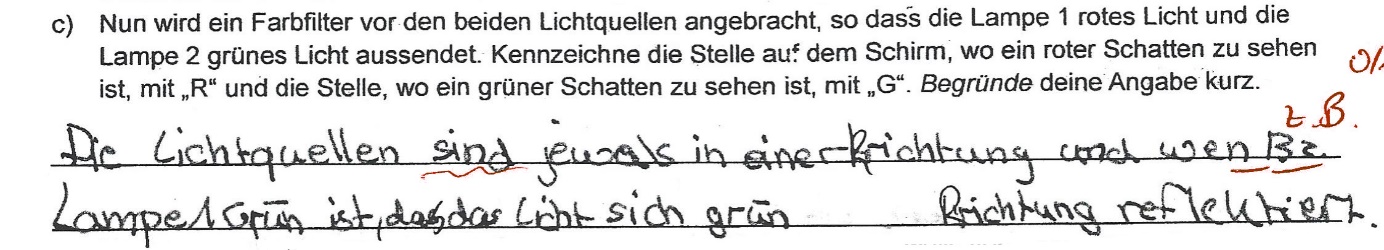 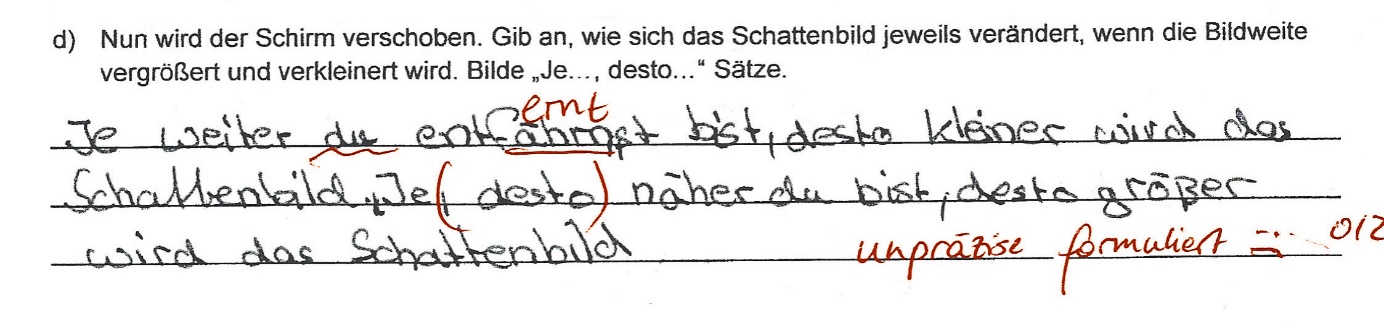 (Anmerkung: Die vorliegenden Satzbeispiele wurden von einem 10-jährigen Schüler [Gymnasium, 5. Klasse] mit der Erstsprache Polnisch in einer Klassenarbeit im Fach Physik zum Thema Lichtquellen formuliert.) 